Paralympiakomitean strategisen asemoitumisen prosessi, Työpajan 1. yhteenveto, Onnela 2.6.2017.Taustaa:Paralympiakomitea käynnisti huhtikuussa 2017 työprosessiin, jonka tavoitteena on antaa Paralympiakomitean hallitukselle suositus Paralympiakomitean optimaalisesta asemoitumisesta ja roolista urheilun kentässä. Tämä tarkoittaa mahdollisia rakenteellisia ja toimintatavallisia muutoksia. Työprosessi sisältää kaksi työpajapäivää (2.6.2017 ja syyskuu 2017) sekä tarvittavat ennakkokyselyt ja muut valmistavat työt. Työprosessissa on kutsuttuna mukana kaikki keskeiset toimijat.Ensimmäinen työpaja pidettiin 2.6.2017 Onnelassa. Mukana oli yhteensä 26 vammaisurheilun toimijaorganisaatioiden edustajaa lajiliitoista (5), VAU:sta (3), KIHU:sta (1), Pajulahden Urheiluopistosta (1), urheilijat (1), Olympiakomitea (3), Paralympiakomitean hallitus (6) ja Paralympiakomitean henkilöstö (5).Yhteiseksi teemaksi Paralympiakomitean hallitus päätti ”yhteinen tulevaisuus”, joka kuvaa prosessin tahtotilaa: Tehdään yhdessä, päätetään yhdessä ja tehdään enemmän yhteistä tulevaisuutta.Fasilitaattorin työlle prosessin toimeksiantona Paralympiakomitean hallitus linjasi: Antaa Paralympiakomitean hallitukselle suositus Paralympiakomitean optimaalisesta asemoitumisesta ja roolista urheilun kentässä. Prosessi tulee sisältämään kaksi työpajapäivää verkostolla, valmistelut, ennakkotehtävät, yhteenvedot ja suuosituksen kirjoitus.Työpajapäivä Onnelassa eteni seuraavasti:9-10, avaus ja taustoitukset10 – 12, ryhmätyö 1 ja sen purku12, lounas12.45 – 14.30, ryhmätyö 2 ja sen purku14.30, jatkosta sopiminen ja päätösTyöpajaan osallistuneiden mielestä päivä oli varsin onnistunut: Valmistelut, päivän työtavat, kulku ja ”tehokkuus sekä päivän tulokset arvioitiin kouluarvosanoin 9.Mina Mojtahedi ja Tero Kuorikoski evästivät työpajapäivää seuraavin ajatuksia:Prosessi ankkuroitiin osaksi urheilun kentän isoa kuvaa huomioiden urheilussa vallalla olevan keskittämistrendin sekä kompleksisten prosessien kohtaamat haasteetOsallistava ote on tietoinen valinta, jolla halutaan osoittaa sekä arvostus sidosryhmiä kohtaan, että päästä käsiksi tekijöillä olevaan hiljaiseen tietoonTyöpäivissä vallitkoon avoin ote, joka mahdollistaa hankalienkin asioiden ottamisen käsittelyynEsitettyihin näkemyksiin ei viitata prosessiin kuuluvien työpäivien ulkopuolella siten, että mainittaisiin mitä henkilö x tai y on työpäivässä linjannutRyhmätöiden purun tulokset on kirjattu (alla). Lisäksi muistioon on lisätty lyhyt johtopäätösosio koskien kumpaakin ryhmätyötä.Ryhmätyö 1:VAHVUUDET: Ennakkokyselyn palaute, johtopäätökset vahvuuksista Ryhmän tehtävänä on nostaa keskeiset (n. 5 kpl) vammaisurheilun vahvuudet ajatellen ”yhteistä tulevaisuutta”Ryhmä A: Mina Mojtahedi (pj), Kimmo Mustonen, Erkki Lönnrot, Tatu IivanainenRyhmä B: Mikko Levola (pj), Eero Elovaara, Leena Kummu, Jukka Rauhala, Ville HyvärinenRyhmien A ja B työskentely tuotti seuraavia johtopäätöksiä vammaisurheilun vahvuuksista:Positiivinen näkyvyys ja negatiivisen näkyvyyden puute (8 tähteä)Potentiaalia; valmennus, valmentajat ja urheilijat, järjestelmä (lajiliitot, seurat, akatemiat) (7 tähteä)Menestys (3 tähteä)Yhteistyö; yhteisiä toimintapintoja eri sidosryhmien välillä (1 tähti)Kehityksen ”nopeus” (1 tähti); vammaisurheilu on kehittynyt nopeasti niin kansallisesti kuin erityisesti kansainvälisesti.Positiivinen kuva; urheilijat ja järjestöt, yhteisöllisyysArvostettu huippu-urheilun toimijaTietoa ja taitoa tarjolla vammaisurheilusta (Para, VAU, jne), Suomessa kokonaisuudessaan hyvä tilanne.Menestys ja positiivinen näkyvyys nousivat tärkeiksi vahvuuksiksi. Lisäksi vammaisurheilun potentiaali nähtiin tärkeäksi vahvuudeksi. Tällä tarkoitetaan sitä, että huolimatta nykyisestä hyvästä toiminnasta vammaisurheilussa piilee vielä paljon potentiaalista kehitys-/käyttövoimaa koskien urheilijoiden ja valmentajien toimintaa ja koko järjestelmää. KEHITETTÄVÄÄ: Ennakkokyselyn palaute, johtopäätökset kehittämiskohteistaRyhmän tehtävänä on nostaa keskeiset (n. 5 kpl) vammaisurheilun kehittämistä vaativat asiat ajatellen ”yhteistä tulevaisuutta”Ryhmä C: Pia Nybäck (pj), Katja Saarinen, Nelli Kuokka, Antti LatikkaRyhmä D: Riikka Juntunen (pj), Markku Möttönen, Reeta Lindeman, Risto AarrekiviRyhmien C ja D työskentely tuotti seuraavia johtopäätöksiä vammaisurheilun kehittämiskohteista:Urheilijoiden ja valmentajien rekrytointi; saada uusia ihmisiä mukaan (7 tähteä)Rakenteet tukemaan urheilijan arkea ja valmentautumista (5 tähteä)Olosuhteiden kehittäminen urheilijoiden näkökulmasta (huomioiden välineet) (5 tähteä)Osaaminen ja valmennus (2 tähteä)Roolien selkeytys; rakenteiden yhdistymiset (2 tähteä)Talous ja edunvalvonta (1 tähti)Paralympialiikkeen identiteetin ja arvojen tunnistaminen ja arvostus (vs Olympia-aate); mahdollisen yhdistymisen tapahtuessa Paralympialiikkeen ydintä ei saa hukata – sitä pitää vaalia ja sen tulee näkyä vahvasti erilaisissa ratkaisuissa.Koko ”kehitettävää” -osion osalta lähtökohtana tulee olla urheilija: miten erilaiset ratkaisut vaikuttavat urheilijan arkeen, valmentautumiseen ja menestymisen mahdollisuuksiin. Tämä pitää näkyä myös siinä vaiheessa, kun rakennetaan skenaarioita tuleviksi rakenteiksi. Vammaisurheilussa on tavattomasti hyödyntämätöntä potentiaalia. On paljon vammaisia, urheilijan polkua ajatellen potentiaalisia henkilöitä, joille ei tässä hetkessä tarjoudu sopivaa tilaisuutta päästä kiinni omaan urheilijan polkuunsa. Jatkossa rekrytoinnin kautta on tärkeää tavoittaa nämä henkilöt aiempaa paremmin.TOIMINTAYMPÄRISTÖN MUUTOKSET: Ennakkokyselyn palaute, johtopäätökset toimintaympäristön muutoksistaRyhmän tehtävänä on nostaa keskeiset (5 kpl) toimintaympäristössä tapahtuneet/tapahtuvat muutokset, joihin tulisi löytää uusia ratkaisuja – ajatellen yhteistä tulevaisuuttaRyhmä E: Tero Kuorikoski (pj), Mikko Peltonen, Leena Paavolainen, Marjaana RiskuRyhmä F: Eerika Laalo-Häikiö (pj), Päivi Tolppanen, Tuomas Törrönen, Jari LämsäRyhmien E ja F työskentely tuotti seuraavia johtopäätöksiä toimintaympäristön muutoksista:Urheilun rakennemuutos (8 tähteä)HUY:n toiminnan vahvuudet ja heikkoudet vammaishuippu-urheilun näkökulmasta (HUY:n ja Paralympiakomitean välistä vuoropuhelua tiivistetään, jotta yhteistyöstä tullaan saamaan paras mahdollinen hyöty)Vammaisurheilun erityispiirteet kaikilla eri tasoillaOK:n toiminta (kokonaisuus, huippu-urheilu ja Lisää liikettä)Ammattimaistuminen (6 tähteä)ValmentajatKv -kilpailun kiristyminenTukitoiminnotToimintaympäristötResurssit (4 tähteä)Julkinen – markkinat (vrt 2000 – 2010); muutos tapahtumassa – Ennakointia, julkisen tuen kasvun varaan ei kannata ainakaan vammaisurheilun riskienhallinnan näkökulmasta luottaa, vaan kannattaa panostaa yksityisen rahan osuuden nostamiseen ts. yritysyhteistyöhönOsaaminenRekrytointiKansainvälinen kilpailu kovenee (3 tähteä)Vaikuttaminen luokitteluun (menestys), lajien määrään, pohjoismainen yhteistyöOsaamisen tiivistäminen, yhteistyö, osaamisen säilyttäminenUrheilun keskittäminen (2 tähteä)OK, Valo ja HUYAkatemiat, valmennuskeskukset (toimintaympäristöt)Lajiliittojen integraatioRoolitukset (myös valtio ja järjestöt)Sote (1 tähti)Uhat ja mahdollisuudet; pitää arvioida jatkossaJulkinen tuki vammaispalveluiden osalta laskee?Mikä tulee olemaan vaikutus huippu-urheilijoihin ja nuorten rekrytointiin?Soten vaikutuksia ei tiedetä. Tarvitaan jonkinasteista perehtymistä asiaan sekä muutoksen seuraamista siten, että tarvittaessa voidaan asioihin vaikuttaa”Markkinallistuminen”Vammaisurheilun brändi (ihmiset ja tapahtumat) vammaisurheilun tarinat pitää osata kertoa markkinoille nykyistä paremminJulkinen rahoitus laskee; resursseja saatava markkinoiltaUrheilun imagoLieveilmiöt (kv ja kans.)MediailmastoArvostusMenestysVammaisurheilun positiivinen ”momentum”Koventuneet arvot yhteiskunnassaErilaisuuden monet merkitykset yhteiskunnassa (vahvuus ja heikkous)Yhdenvertaisuussuunnitelmat -Valtion tukea saavien järjestöjen kuuluu laatia yhdenvertaisuussuunnitelmia, joissa huomioidaan eri vähemmistöryhmien yhdenvertaisuus kysymyksiä liikunnassa ja urheilussa. Näiden suunnitelmien toimeenpanossa odotetaan vammaisten saavutettavan liikunta- ja urheilutarjontaa entistä paremmin. LISÄKSI:Tämän prosessin lisäksi menossa muita kehitysprosesseja, joita tulee seurata ja jotka ovat oleellinen osa myös tätä prosessia; vaikutuksia työstettävä kumpaankin suuntaan:Paralympiakomitean oma strategiatyöSuomalaisen huippu-urheilun strategiaprosessiVAU:n omas strategian päivitysLajien strategiaprosessit KUVA 1 (Ryhmätyön 1 anti)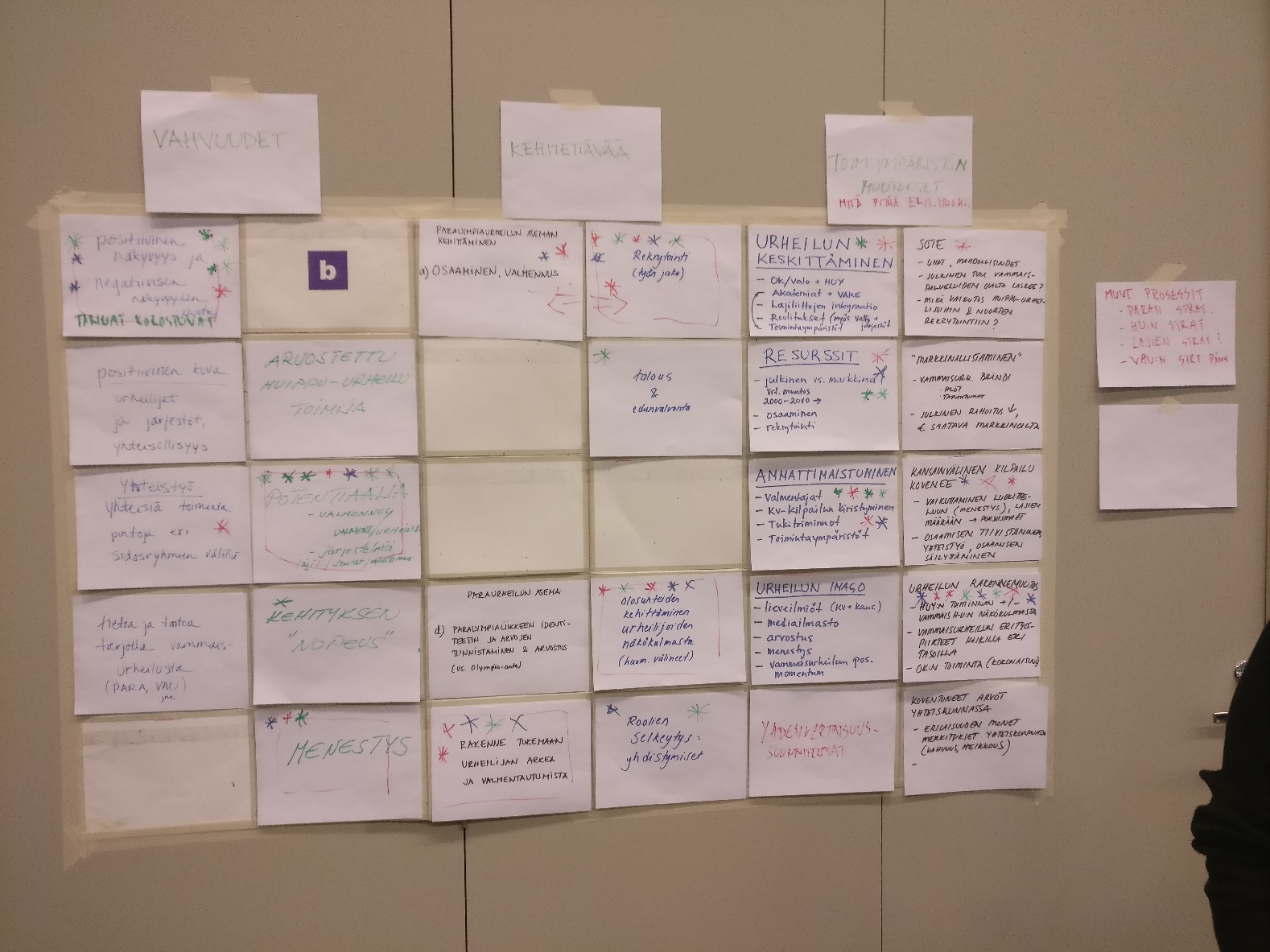 Ryhmätyö 2: Mitä asioita nousee esille, jotka tulee ottaa huomioon Paralympiakomitean strategisen asemoitumisen prosessin onnistumiseksi; vastaukset osin prosessin aikaisia ja osin prosessin tuloksina toteutettavaksi 2018.Ryhmän tehtävänä on nostaa keskeiset huomioitavat ja ratkaistavat asiat tämän työprosessin tavoitetta ja lopputulosta ajatellen - hyödyntäen: Huom. 1: Ryhmätyön tarkoituksena on saada eväitä jatkotyölle koskien ”välityötä” sekä toista työpajaa Huom. 2: Miettikää, mitä asioita pitää huomioida/ratkaista tässä prosessissa ja mitä asioita pitää ratkaista tämän prosessin jälkeen (prosessin tuloksina).Huom. 3: Työprosessin tavoitteena on antaa Paralympiakomitean hallitukselle suositus Paralympiakomitean optimaalisesta asemoitumisesta ja roolista urheilun kentässä.Ryhmä 1: Jari Lämsä (pj), Pia Nybäck, Tero Kuorikoski, Eerika Laalo-Häikiö, Reeta Lindeman Nelli KuokkaRyhmä 2: Eero Elovaara(pj), Leena Paavolainen, Kimmo Mustonen, Riikka Juntunen, Mikko PeltonenRyhmä 3: Jukka Rauhala (pj), Mina Mojtahedi, Leena Kummu, Erkki Lönnrot, Tatu Iivanainen, Antti Latikka, Ryhmä 4: Risto Aarrekivi (pj), Markku Möttönen, Mikko Levola, Katja Saarinen, Päivi Tolppanen, Tuomas TörrönenRYHMÄ 1:Paran järjestöjen huomioiminenTiivistelmä tästä päivästä jakoonKutsu kaikille syksyn työpajaanKeskustelut jäsenjärjestöissä huomioitava prosessin etenemisessä siten, että järjestöille jää aikaa käsitellä tuotoksia omissa hallituksissaan (ym)Skenaariot yhdistymisen taustaksiPeilaten työstön nostoihinSWOT -analyysiSyksyn ennakkotehtävä?väljyys – faktat -osallistaminenEsim. IPC -erityispiirteetUrheilijakyselyKonkretia tässä työstössä esiin nouseviin teemoihinOlemassa olevan tiedon hyödyntäminen (KIHU:n tekemät selvitykset käyttöön, Jari Lämsä)Huippu-urheilijat ja nuoret Vammaisurheilun erityispiirteiden kiteytysAvaaminenNorjan esimerkin hyödyntäminenRYHMÄ 2.Lähtökohtakysymys: Onko vammaishuippu-urheilu osa HUY:öä; vastaus: kyllä onkaksivaiheinen prosessi:1: OK ja Para yhteen, periaatepäätös 11/20172: OKPara ja VAU …?Vammaisurheilun erityispiirteiden vastuut (näistä täytyy huolehtia)	Hyvän julkisuuskuvan säilyttäminen/parantaminenOlosuhdetyöLuokitteluVammaisurheilun rekrytoinnin turvaaminenRYHMÄ 3:Urheilijoiden rekrytointiSelkiytetään, miten ja kuka/mikä vastaa (roolit selkeiksi)VAU, seurat, Para, lajiliitotkokeilemisen ja tietoisuuden vahvistaminen (tavoitteellinen harrastaminen ohjatusti)Tiivistetään ja tehostetaan yhteistyötä entisestäänParan ja HUY:n kesken (kunnioitetaan HUY:n autonomiaa)Tunnistetaan urheilijan polun tuen heikkoudet/ongelmatPoistetaan myös ”overlapit”; esim valintavaiheen ongelmat (”Tie tähtiin”)Ratkaistaan keskittämiseen liittyvät ongelmatKeskittäminen ei aina poista ongelmiaMiten varmistetaan ”fairness” päätöksenteossa (yhteistyö vs yhdistyminen)Avoimen keskustelun ylläpitäminen ja lisääminenRYHMÄ 4:Kyselyn laajentaminen – kylläSaatava näkemys, onko tulevista esityksistä todella hyötyä urheilijalle/valmentajalleVarmistettava, että kaikki (!) jäsenjärjestöt, tukiurheilijat, maajoukkueurheilijat vastaavatParaurheilun aseman säilyttäminenosaamisen (valmennus, luokittelu) säilyttäminen (ja kehittäminen)Piilossa olevan potentiaalin esiin saaminenlöydettävä kanavat, joilla löydämme nuoret/talentit  rekrytointiUrheilijan polun loppuun työstäminen ja jalkauttaminen seuroihinRakenteiden yhdistäminen urheilusta/urheilijasta käsinVerkostojohtaminen sieltä käsin, missä osaaminen (Para, VAU)Osaamisen jakaminen – sidosryhmien sitouttaminenYhdessä tekemisen pelon poistaminenkeskinäisen luottamuksen rakentaminen; win-winRohkaistaan Paran hallitusta selkiyttämään ja yksinkertaistamaan Paran ja vammaisurheilun toimijoiden roolit (ja koko urheilun toimijat)  yhdistymisetYhteenveto Ryhmätyön 2:n tuloksista/keskusteluista. Koettiin, että tarvitaan vammaisurheilutyön tehostamista ja yhteistyön tiivistämistä. Esiin nousi vaihtoehtoja optimaaliselle asemoitumiselle: esim. urheilujärjestöjen yhdistäminen, toimijoiden roolien selkeyttäminen, verkostojohtaminen. Keskeistä on roolien ja vastuiden selkeyttäminen sekä vammaisurheilun erityispiirteiden huomioiminen. Näitä ovat mm. vammaisen urheilijan polkuun liittyvän rekrytoinnin ja potentiaalin hyödyntäminen, Paraurheilun aseman säilyttäminen ja kehittäminen (kuten vahvuutena esiin noussut hyvä julkisuuskuva), vammaisen urheilijan menestymiseen vaadittavien olosuhteiden kehittäminen. Halutaan vahvemmin urheilijoiden näkökulma kyselyn kautta sekä keskustelua jäsenjärjestöjen kanssa. On huomioitava, että keskittäminen ei välttämättä poista ongelmia ja edelleen on varmistettava oikeudenmukaisuuden (fairness) toteutuminen päätöksenteossa. Avoin keskustelu on välttämätöntä jatkotoimenpiteiden kehittämisessä. (KUVA 2 Ryhmätyön 2 anti)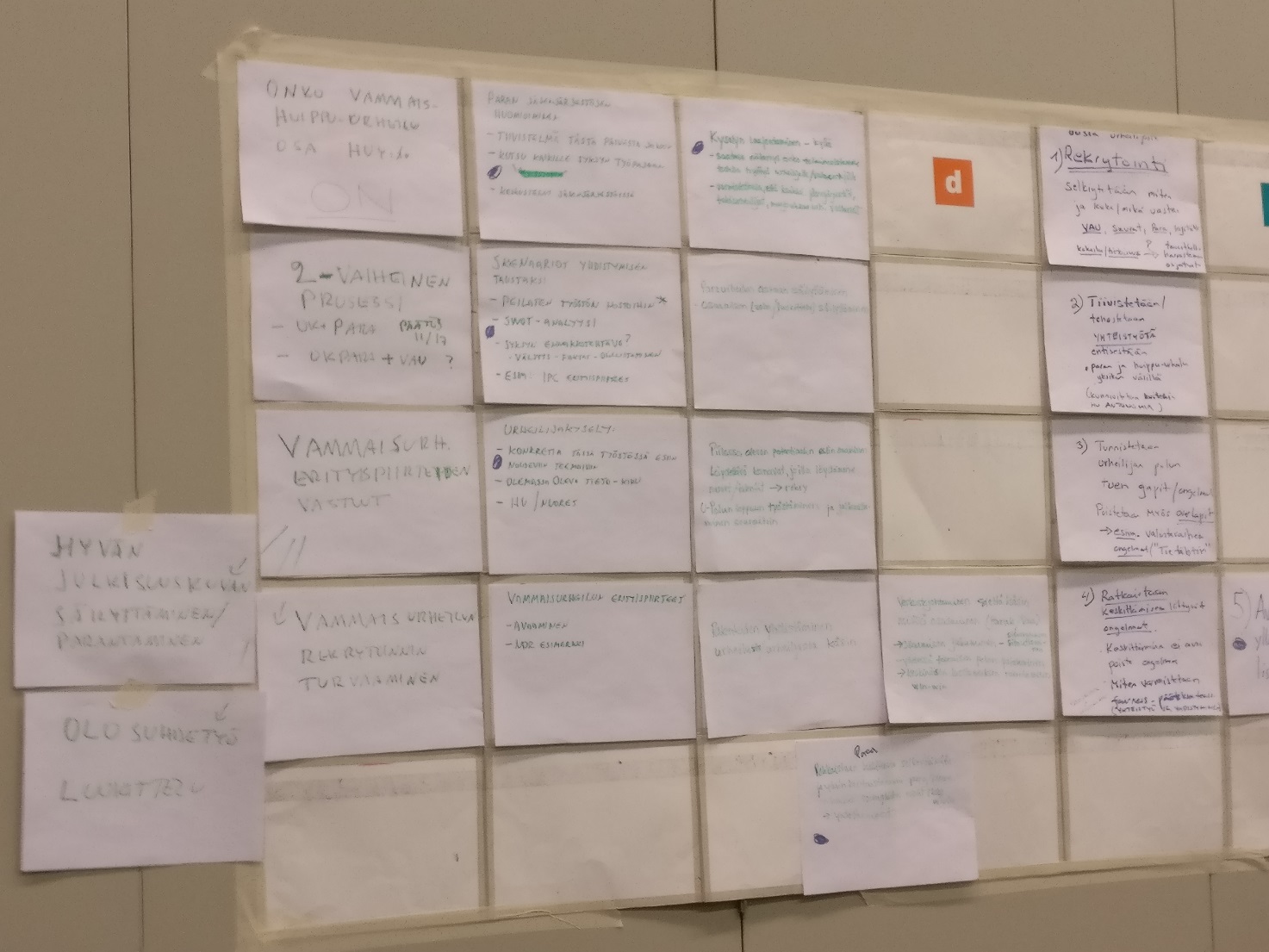 Jatkotoimenpiteet:Seuraavan työpajan ajankohdan (syyskuussa) hakeminen viikolla 24 mennessä (päivämäärä ehdotuksista on sovittu)Kutsutaan mukaan kaikki Paran jäsenjärjestötLaitetaan muistio Onnelan työpajapäivästä laajaan levitykseen viikolla23 (9.6.2017 mennessä).Toteutetaan urheilijoille kysely (sama kuin jo tehty kysely) sekä hyödynnetään KIHU:n jo tekemät urheilijakyselyt, vast. Jari Lämsän kanssa.Työnyrkki kokoontuu 21.6.2017 (Mina Mojtahedi, Tero Kuorikoski ja Jukka Pekkala) ja käy läpi työpajan tukokset sekä ohjaa jatkotyön etenemistä erikseen sovittavalla tavalla.Oheismateriaali – Työpäivässä pidetyt alustukset ja esityksetRiikka Juntunen, Vammaisurheilun virstanpylväät 2000 -2017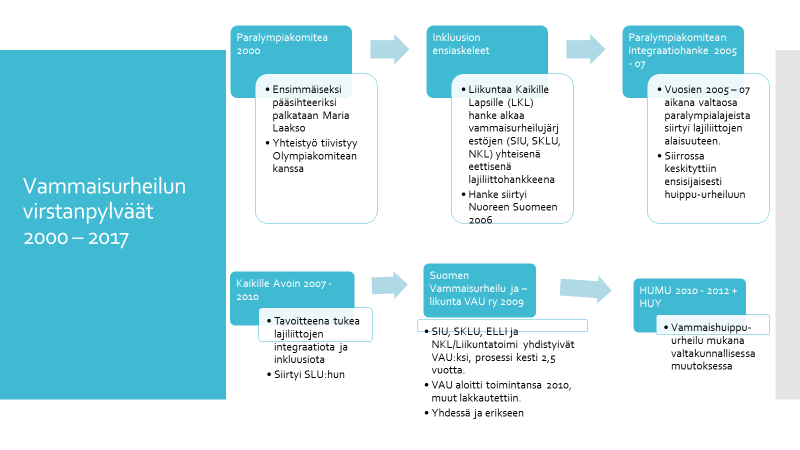 Katja Saarinen ja Tuomas Törrönen: Vammaisurheilijan polku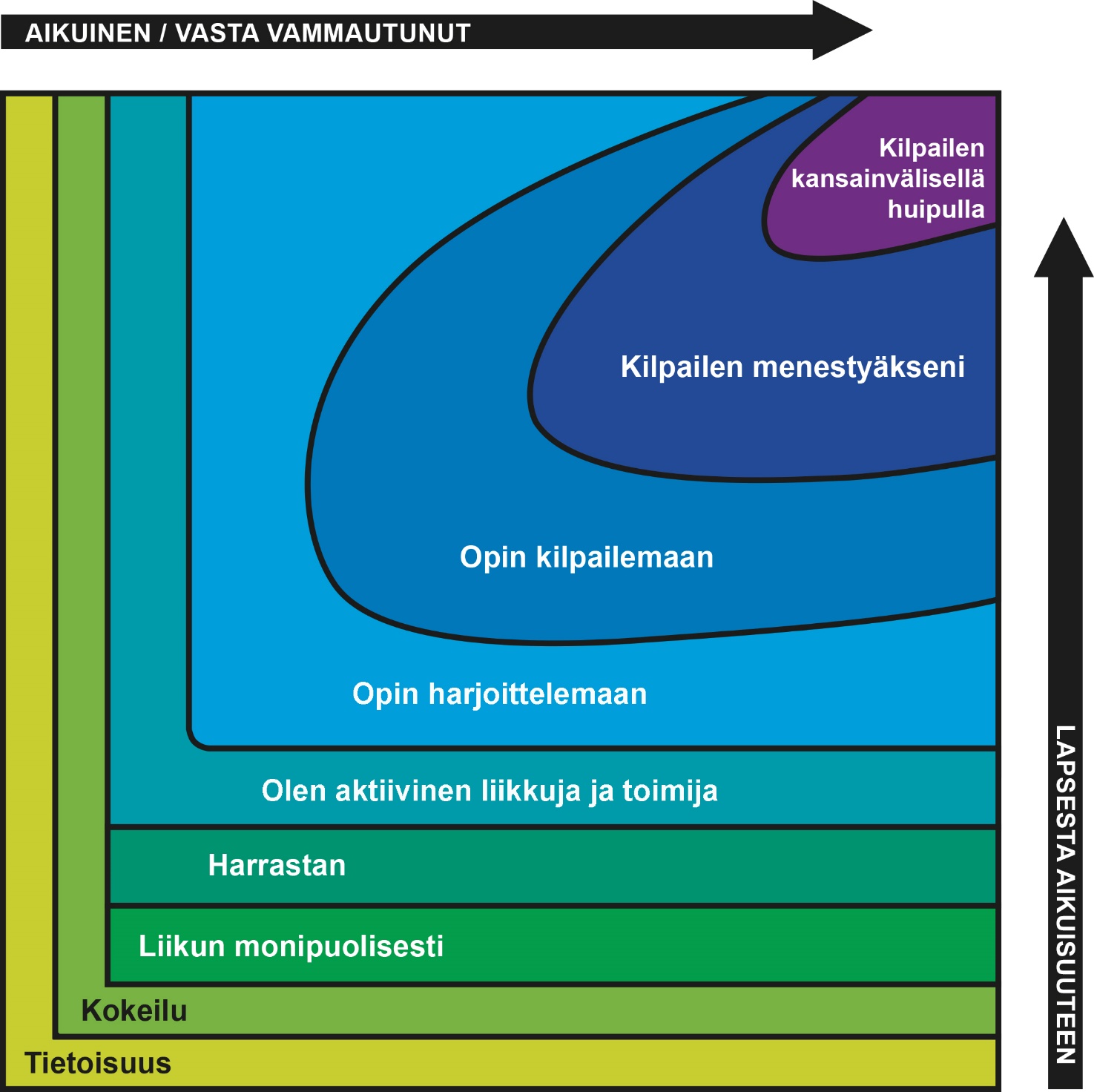 